INDICAÇÃO Nº 6282/2017Sugere ao Poder Executivo Municipal operação “tapa-buraco” na Rua Jorge Juventino de Aguiar defronte ao bloco 125, no bairro C.H Roberto Romano, neste município.Excelentíssimo Senhor Prefeito Municipal, Nos termos do Art. 108 do Regimento Interno desta Casa de Leis, dirijo-me a Vossa Excelência para sugerir que, por intermédio do Setor competente, seja executada operação “tapa-buraco” na Rua Jorge Juventino de Aguiar defronte ao bloco 125, no bairro C.H Roberto Romano, neste município.Justificativa:Este vereador foi procurado por moradores do bairro Roberto Romano, reclamando dos varios buracos existentes localizados na Rua Jorge Juventino de Aguiar, fato este que prejudica as condições de tráfego e potencializa a ocorrência de avarias em veículos, o que vem trazendo transtornos aos motoristas, motociclistas e pedestres que trafegam pelo local. Vale lembrar, que os buracos no local já é antigo, assim, pedimos URGÊNCIA dos serviços acima descritos para solução do problema.Plenário “Dr. Tancredo Neves”, em 04 de agosto de 2.017.JESUS VENDEDOR-Vereador / Vice Presidente-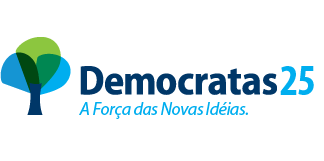 